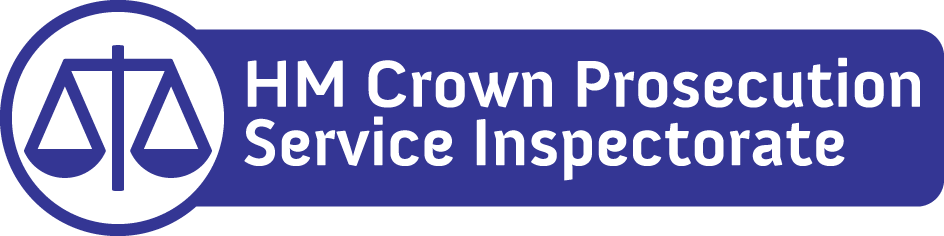 One Kemble Street		London	WC2B 4TST: 020 7210 1189F: 020 7210 1186http://www.justiceinspectorates.gov.uk/hmcpsi/19 April 2018Thank you for your freedom of information request received on 24 December 2017.  Firstly we must apologise for the late reply to your request.  Due to a change to the HMCPSI email addresses and a transfer to Office 365, there have been issues with our general mail address of info@hmcpsi.gov.uk and some emails, including yours, were lost until recently when the IT problems were resolved.In your request received 24 December you asked for information in respect of any prosecutions of you that HMCPSI inspected from 2009 to 2011.The information requested is as follows:Any prosecutions of you that HMCPSI inspected from 2009 to 2011;The findings and outcomes for any cases identified in part 1.;The cost to prosecute case number T20110786;The URN and a short summary for any cases identified in part 1. We do not hold any information in scope of this request.By way of background, outside of the FOI request, we can advise you that the remit of the inspectorate does not include the examination of individual complaints about cases; we may only look at individual cases as part of a wider review.  Additionally, we do not hold any cost information on specific cases or any information that would enable us to calculate the cost of individual cases.  Complaints and commentsI would like to explain that if you are dissatisfied with any aspect of our response to your request for information please send full details within two calendar months of the date of this email to: info@hmcpsi.gov.uk marked for the attention of.You have the right to ask the Information Commissioner (ICO) to investigate any aspect of your complaint. Please note that the ICO is likely to expect internal complaints procedures to have been exhausted before beginning an investigation.